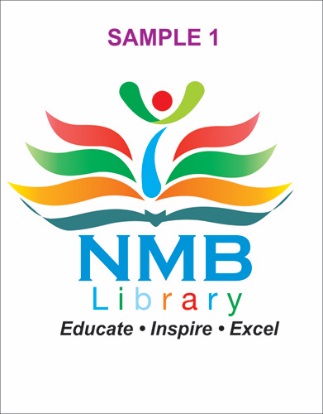 Thank you for your interest in the Teen Advisory Group (TAG) Program. Please fill out and return to Miss Debra or Miss Allisha in the Children’s room at NMB Library. Please contact Debra Schenkel at 305.948.2970 or debra.schenkel@citynmb.com  if you have any questions.PLEASE PRINTName: __________________________________________________________Address: ________________________________________________________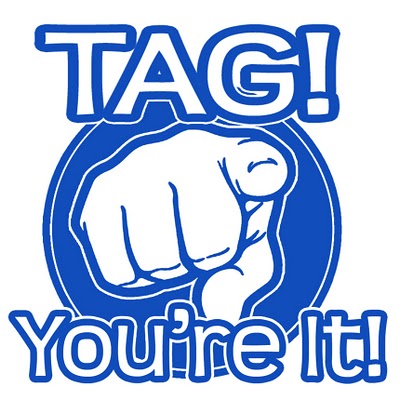 Date of Birth: _________________ Age: __________School: ___________________________________   Grade: ____________ Phone: ___________________   Cell: ________________________Email Address: _____________________________________Library Card Number: ________________________________Are You Currently a Volunteer at the Library:  Yes:____  No:____In case of emergency, please contact:Name: ______________________ Cell:_______________ Other Phone: _______________Along with participating in TAG, I would also be interested in the following: 􀀀 Write and share book reviews for children and young adult books on the library’s web site.􀀀 Suggest books and help create booklists for the young adult section.􀀀 Help the library plan programs for teens including the Teen Summer Reading Program.􀀀 Help the library plan programs for teens including the Teen Summer Reading Program.􀀀 Tutor elementary students in Math or Reading.􀀀 Read to younger children during the library’s story times and/or programs.􀀀 Register children for the Summer Reading Program 􀀀 Preparing simple crafts and materials to be used during programs and events.Which phrase describes you best? Please circle one phrase: Enthusiastic and self-motivated Easy going and willing to learn Slacker and disinterested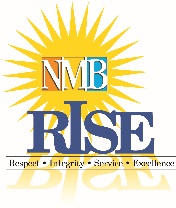 